Theologie im Stall – erste Veranstaltung einer Fortbildungsreihe zur Begegnung von Theologie und AgrarwirtschaftStallgang mit Wahrnehmungsaufgabe im landwirtschaftlichen Unternehmen 	        Hubertus Berges, Cappeln-Elsten  Produktionsschwerpunkt „Schweinemast“„Mehr sehen durch Beobachten“1I Was sehe, rieche, höre, fühle, schmecke, messe ich?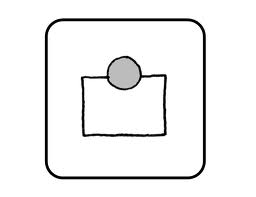 Notieren Sie Ihre Beobachtung auf einer Skala von 1(gering, niedrig...) bis 10 (hoch, reichlich...)Ruhe – jedes Schwein verfügt über einen Liegeplatz mit einem angenehmen Mikroklima1____________________________     5  ________________________________10Licht – die Lichtmenge und die Lichtdauer unterstützen einen normalen Biorhythmus1____________________________     5  ________________________________10Futter – jedes Schwein kann genügend Futter in der richtigen Zusammen-setzung aufnehmen1____________________________     5  ________________________________10Wasser – jedes Schwein kann genügend Wasser in der richtigen Zusammen-setzung aufnehmen1____________________________     5  ________________________________10Luft – jedes Schwein atmet uneingeschränkt Luft in der richtigen Zusammen-setzung ein1____________________________     5  ________________________________10Platz – die Umgebung bietet dem Schwein Platz für seine Grundbedürfnisse wie Ruhe, auf Nahrungssuche gehen, Spielen und Koten1____________________________     5  ________________________________10Gesundheit – jedes Schwein ist frei von Infektionskrankheiten, Er-krankungen und Wunden1____________________________     5  ________________________________10Was ich sonst noch beobachtet habe?_________________________________________________________________________________________________________________________________________________________________________________________________________II. Warum ist das so?Suchen Sie nach Ursachen der Dinge, die sie sehen, riechen, hören,…!_________________________________________________________________________________________________________________________________________________________________________________________________________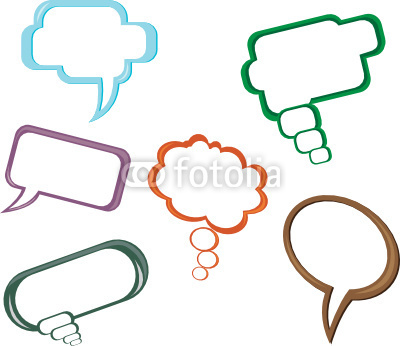 III. Was bedeutet das? 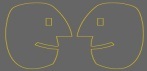 Ist das gut oder muss der Landwirt etwas unternehmen!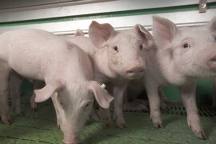 Der Dialog mit dem Tierhalter  